АДМИНИСТРАЦИЯ   ВЕСЬЕГОНСКОГО    РАЙОНАТВЕРСКОЙ  ОБЛАСТИПОСТАНОВЛЕНИЕг. Весьегонск   .03.2013	               № О внесении изменений в постановление администрации Весьегонского района от  30.11.2011 № 574 В соответствии с постановлением администрации Весьегонского района от 30.05.2011 № 212 «О порядке формирования муниципального задания для бюджетных учреждений»  постановляю:Внести изменения в заглавие постановления администрации Весьегонского района от  30.11.2011 № 574 изложив его в следующей редакции: «Об утверждении муниципальных заданий на оказание муниципальной услуги «Организация предоставления дополнительного образования детям на территории Весьегонского района». Внести изменения в муниципальные задания на оказание муниципальной услуги «Организация предоставления дополнительного образования детям на территории Весьегонского района», утверждённые постановлением администрации Весьегонского района от  30.11.2011 № 574, изложив их в новой редакции (приложения 1-2).3. Разместить настоящее постановление на официальном сайте Весьегонского района в сети Интернет. 4.  Настоящее постановление вступает в силу со дня его принятия.Глава администрации района                             	И.И. Угнивенко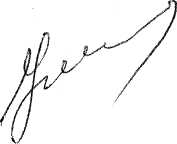                    Направить                                                        Согласовано        Отдел образования                           Зам. главы Весьегонского района_______________        Финансовый отдел      		    Зав. отделом правового обеспечения_____________                     Дело                                 Управляющий делами администрации Весьегонского                                                                района ____________________________________     	                                                   Зав. финансовым отделом________________________